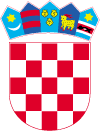 R E P U B L I K A   H R V A T S K ADUBROVAČKO - NERETVANSKA ŽUPANIJA                   O P Ć I N A   T R P A NJ              STOŽER CIVILNE ZAŠTITEKLASA: 810-01/13-01/02URBROJ:2117/07-05/01-20-4Trpanj, 07.04.2020.PROPĆENJE ZA JAVNOSTU proteklom tjednu na području Općine Trpanj nije bilo zabilježenih kršenja mjera Stožera CZ, zahvaljujući stalnoj ophodnji i reakciji DVD-a i policije, radi čega je i epidemiološka situacija na području Općine dobra - nepromjenjena u odonosu na priopćenje od 30.03.2020.g. Trgovine rade uobičajeno (od 8.00 do 17.00).Ljekarna u Trpnju radi od 8.00 do 13.00 radnim danima, a subotom od 9,00 do 12.00.Komunalni otpad se odvozi prema rasporedu http://www.trpanj.hr/komunalno-trpanj-izmjena-rasporeda-odvoza-komunalnog-otpada/Ispred DVD-a u Trpnju postavljen je šator za potrebe pružanja zdravstvenih usluga u svezi s koronavisrusom kako bi se olakšalo građanima koji imaju takve potrebe da ih što jednostavnije obave.Ponovo upozoravamo građane da je Stožer CZ nadležan za izdavanje e-propsnica samo u slučaju potrebe odlaska iz mjesta prebivališta iz vitalnih (neodgodivih) obiteljskih razloga  poput pružanja skrbi djeci ili starijim osobama ili kupnje hrane i osnovnih potrepština (onih koje se ne mogu  nabaviti u trpanjskim prodavaonicama, a nužne su). http://www.trpanj.hr/e-propusnice-upute/Propusnica za OPG-ove izdaje Ministarstvo poljoprivrede http://www.trpanj.hr/e-propusnice-upute/Smisao svih mjera donesenih od strane Stožera CZ jeste da ostanemo doma. Samo u nužnim (vitalnim) slučajevima i razlozima omogućit će se  napuštanje domove i mjesta prebivališta izdavanjem propusnica, a sve sa svrhom  smanjenja  mogućnosti širenja zaraze.Vrijeme koje je pred nama je vrijeme kad će nas sunce sve više mamiti da se opustimo, a svako opuštanje značilo bi mogućnost povećanja broja oboljelih što nikome nije cilj. Još uvijek je opasnost tu. Držimo se uputa i samo tako ćemo, zajedničkim snagama, pobijediti ovu pandemiju.Stožer zahvaljuje građanima na primjerenom ponašanju,  suradnji i razumjevanju! Pratite nas i dalje putem web stranice Općine Trpanj www.trpanj.hr						 						Stožer CZ Općine Trpanj